Karta produktu CHLOE nr kat.: 1301-2020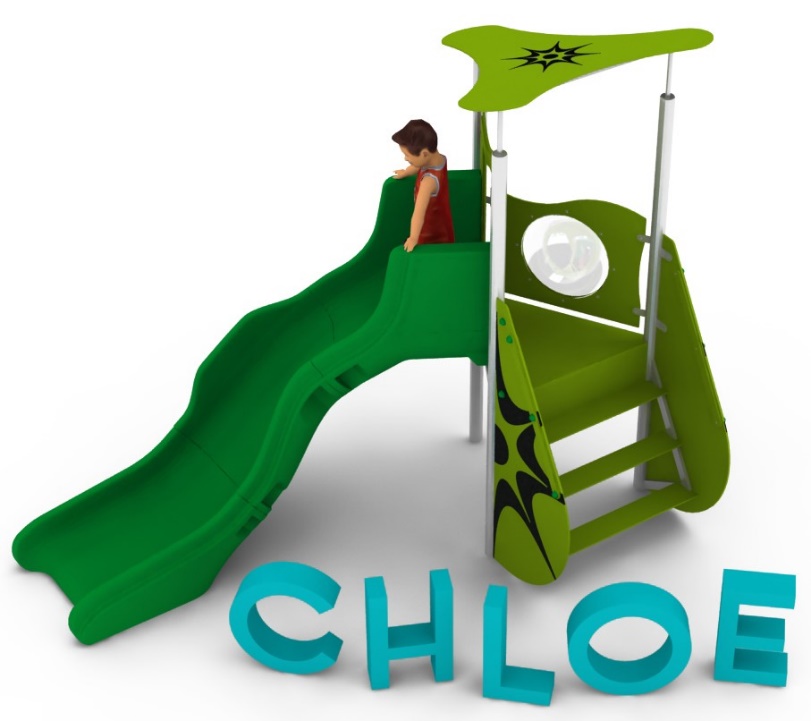 Wymiary zestawu:Długość: 3,3 mSzerokość: 2,0  mWysokość: 2,8 mPrzestrzeń minimalna: 5,0 x 6,0 m Grupa wiekowa: od 0 do 14 latGłębokość posadowienia: 0,6 mWysokość swobodnego upadku: 1,0 mOpis urządzenia.Zestaw składa się z następujących podzespołów: wieża W3D-1000, bariera zabezpieczająca B/BULAJ, schodki WS-1000, ślizg kręty z polietylenu SKOP-1000.Wytyczne dotyczące materiałów i technologii wykonania urządzenia.KONSTRUKCJA, ŚLIZGI ZE STALI, RURKA STRAŻACKA, AŻUROWE WYPEŁNIENIA TUNELI- wszystkie elementy stalowe wykonane są ze stali kwasoodpornej w gatunku 0H18N9. Zabezpieczenie antykorozyjne stanowi sam materiał. Wykończenie powierzchni- szlif.DASZKI, BARIERY, ZABUDOWY- wykonane z wysokociśnieniowych, warstwowych, termoutwardzalnych laminatów HPL. Użyte płyty o zastosowaniu zewnętrznym, grubości 10mm, z podwójnym filtrem UV. Grafiki wykonane metodą frezowania.ŚLIZGI POLIETYLENOWE, TUNELE- wykonane z polietylenu zapewniają bardzo dobre właściwości ślizgowe, niską ścieralność i trwałość koloru. SIATKI LINOWE- wykonane ze zbrojonej liny poliamidowej, plecionej, klejonej, o średnicy 18mm. Elementy złączne wykonane z aluminium i tworzyw sztucznych.MOSTKI GUMOWE- wykonane z membran gumowy o grubości 10mm, zbrojonych 4 warstwami siatki z tworzywa sztucznego. Maty odporne na warunki atmosferyczne, w tym promienie UV. Pozbawione zabronionych do użytku w placach zabaw związków PAH. FUNDAMENTY- stopy betonowe w klasie C25/30.Obszar upadku urządzenia powinien zostać wykonany na nawierzchni zgodnie z normą PN EN 1176- 1:2017. Do wykonania montażu niezbędna jest możliwość dojazdu ciężkiego sprzętu budowlanego.W trosce o bezpieczeństwo dzieci oraz jakość urządzeń wymaga się, aby urządzenia posiadały certyfikat na zgodność z normami PN EN 1176-1:2017, PN EN 1176-3:2017, PN EN 1176-11:2014-11,  wydane w systemie akredytowanym przez Państwowe Centrum Akredytacji lub krajowej jednostki akredytującej pozostałych Państw członkowskich, zgodnie z Rozporządzeniem Parlamentu Europejskiego i Rady Unii Europejskiej (WE) nr 765/2008”.Opis modułów wchodzących w skład zestawu: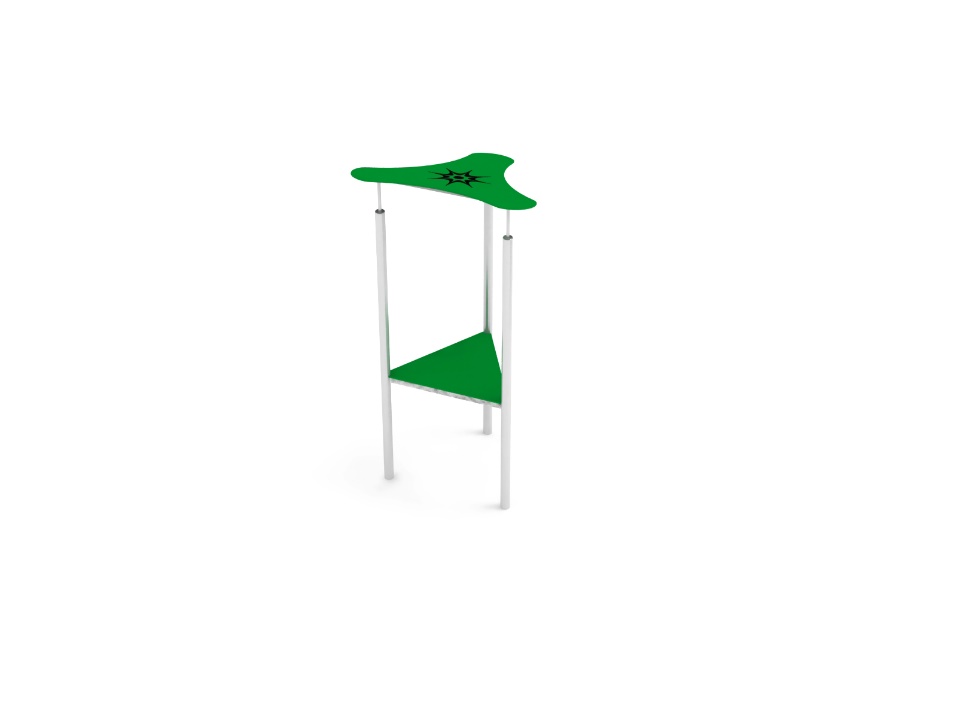 Moduł W3D-1000. Wieża trójkątna o boku 1,0m z dachem. Konstrukcja stalowa, dach i podest z płyty HPL. Wysokość podestu 1,0m. Wysokość wieży 2,8m.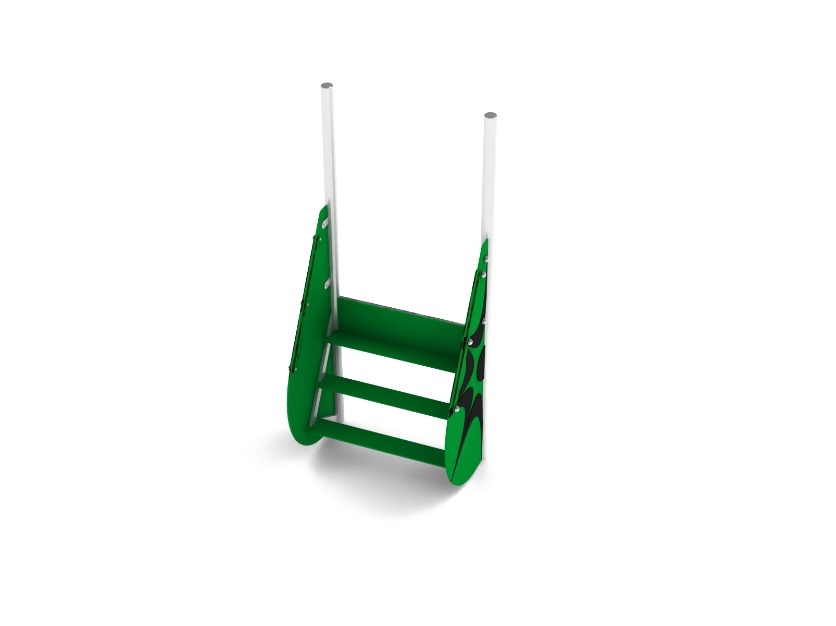 Moduł WS-1000. Wejście schodki. Konstrukcja stalowa. Obudowa, stopnie i podstopnice z płyty HPL.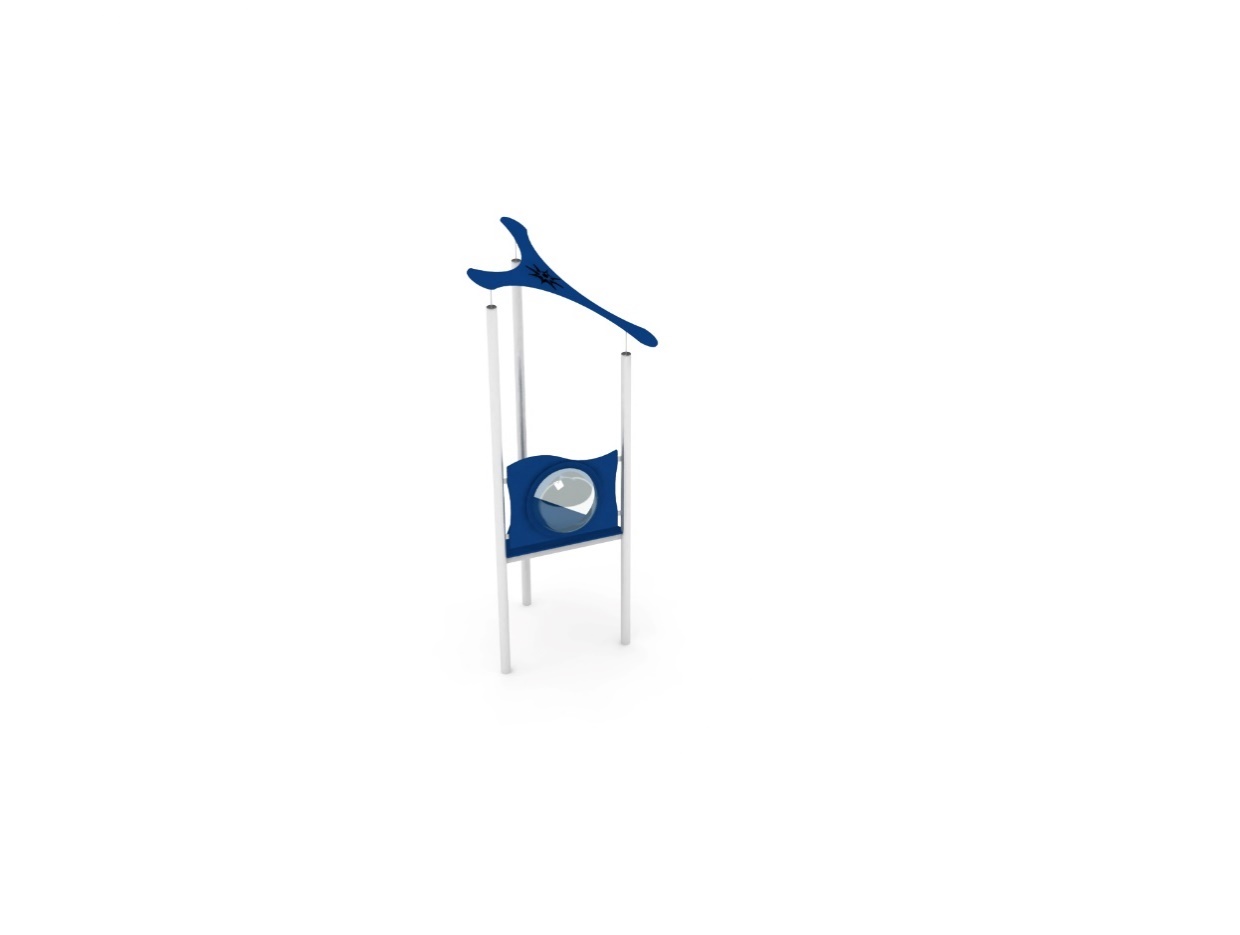 Moduł B/BULAJ. Bariera zabezpieczająca wykonana z płyty HPL z okienkiem typu bulaj.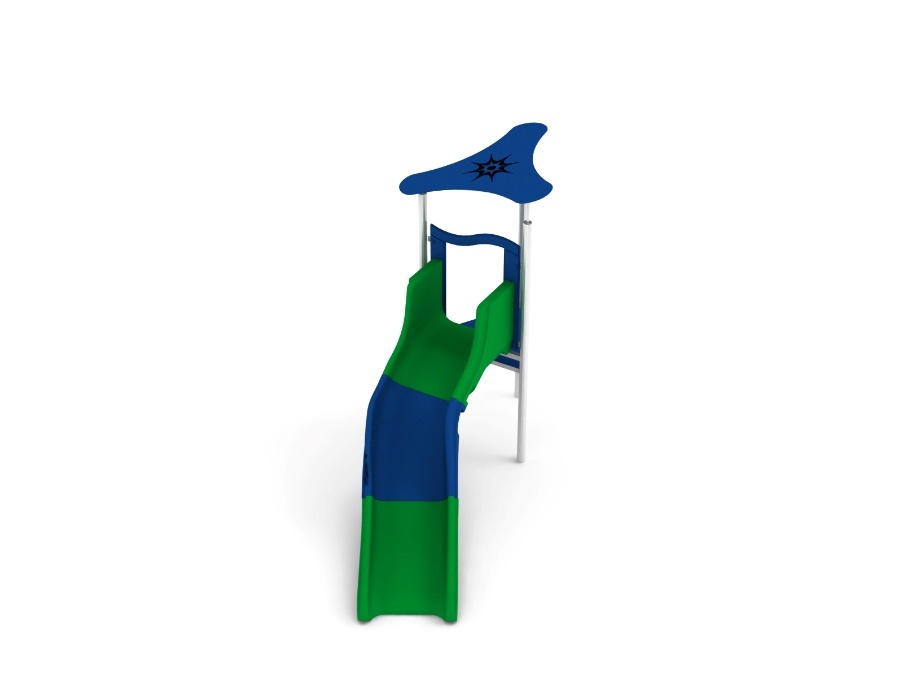 Moduł SKOP-1000. Ślizg kręty z polietylenu o wysokości części startowej 1,0m.